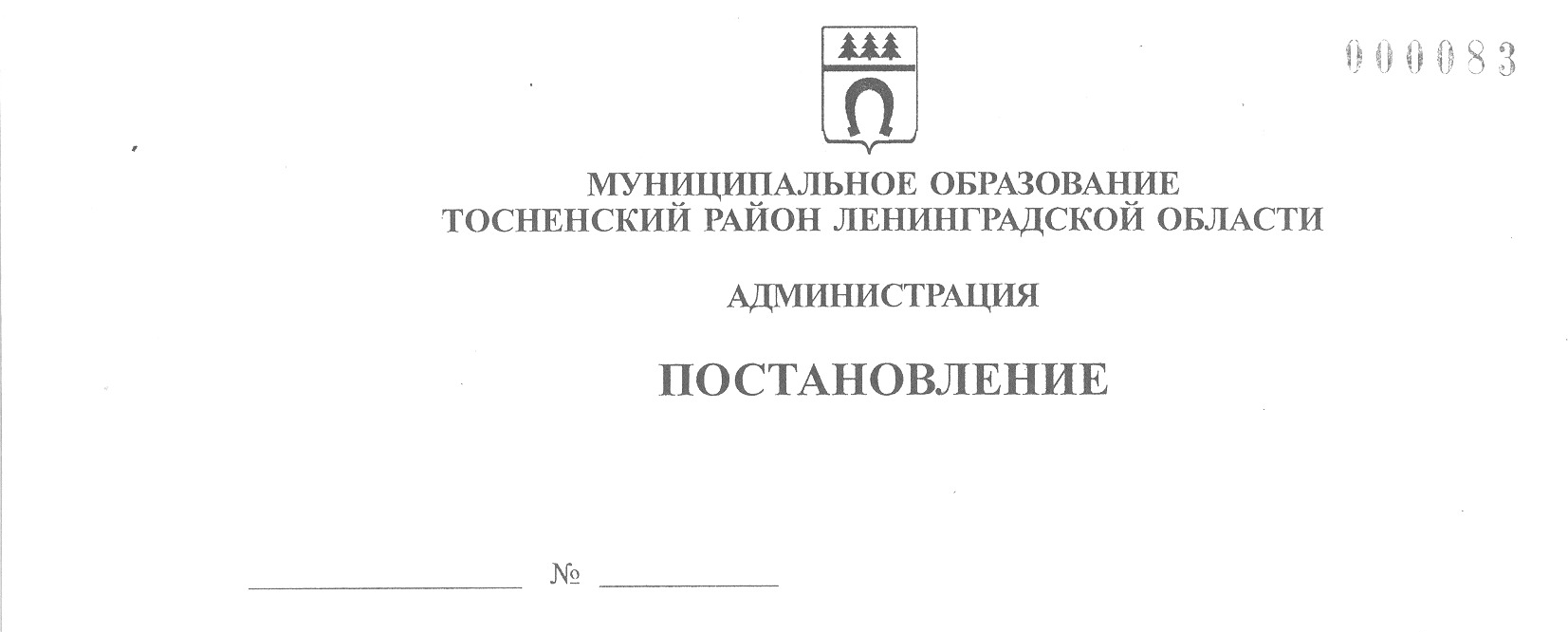 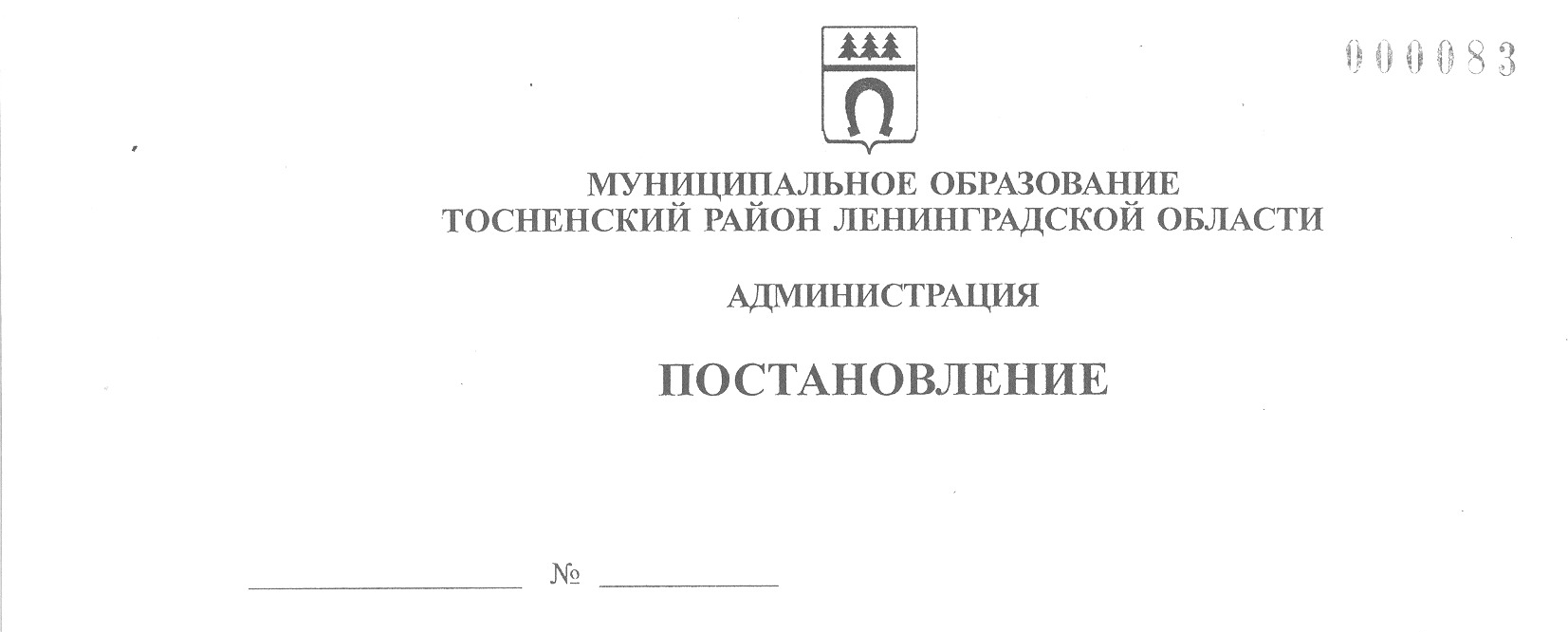       27.10.2021                        2523-паОб одобрении прогноза социально-экономического развития муниципального образования Тосненский район Ленинградской области на 2022-2024 годы	В соответствии со ст. 173 Бюджетного кодекса Российской Федерации, со статьей 14 Положения о бюджетном процессе в муниципальном образовании Тосненский район Ленинградской области, утвержденного решением совета депутатов муниципального      образования Тосненский район Ленинградской области от 23.06.2020 № 62, Федеральным законом от 28.06.2014 № 172-ФЗ «О стратегическом планировании в Российской Федерации», Порядком разработки, корректировки, осуществления мониторинга реализации         и оценки качества прогнозов социально-экономического развития муниципального образования Тосненский район Ленинградской области и Тосненского городского поселения Тосненского муниципального района Ленинградской области, утвержденным постановлением администрации муниципального образования Тосненский район Ленинградской    области от 05.11.2020 № 2083-па, администрация муниципального образования Тосненский район Ленинградской областиПОСТАНОВЛЯЕТ:	1. Одобрить прогноз социально-экономического развития муниципального образования Тосненский район Ленинградской области на 2022-2024 годы (приложение).	2. Структурным подразделениям администрации муниципального образования     Тосненский район Ленинградской области учитывать показатели прогноза социально-экономического развития муниципального образования Тосненский район Ленинградской области на 2022-2024 годы в своей работе.	3. Комитету социально-экономического развития администрации муниципального образования Тосненский район Ленинградской области направить в пресс-службу комитета по организационной работе, местному самоуправлению, межнациональным и межконфессиональным отношениям администрации муниципального образования Тосненский район Ленинградской области настоящее постановление для обнародования в порядке, установленном Уставом муниципального образования Тосненский район Ленинградской области.	4. Пресс-службе комитета по организационной работе, местному самоуправлению, межнациональным и межконфессиональным отношениям администрации муниципального образования Тосненский район Ленинградской области обнародовать настоящее постановление в порядке, установленном Уставом муниципального образования Тосненский район Ленинградской области.	5. Контроль за исполнением постановления возложить на заместителя главы        администрации муниципального образования Тосненский район Ленинградской области Горленко С.А.Глава администрации                                                                                          А.Г. КлементьевКолоцей Виктория Игоревна, 8(81361)3225612 гвПриложениек постановлению администрациимуниципального образованияТосненский район Ленинградской областиот  27.10.2021  № 2523-паПРОГНОЗ СОЦИАЛЬНО-ЭКОНОМИЧЕСКОГО РАЗВИТИЯМУНИЦИПАЛЬНОГО ОБРАЗОВАНИЯ ТОСНЕНСКИЙ РАЙОН ЛЕНИНГРАДСКОЙ ОБЛАСТИ НА 2022-2024 ГОДЫ1. Основные показатели прогноза социально-экономического развития муниципального образования Тосненский район Ленинградской области на 2022-2024 годыПриложениек основным показателям прогнозаПояснительная записка к показателям прогноза социально-экономическогоразвития муниципального образования Тосненский район Ленинградскойобласти на 2022-2024 годы	Среднесрочный прогноз социально-экономического развития муниципального      образования Тосненский район Ленинградской области (далее – МО) до 2024 года разработан на основе стратегии социально-экономического развития Тосненского района       Ленинградской области до 2030 года, параметров базового варианта прогноза социально-экономического развития Ленинградской области на 2022-2024 годы, а также сценарных условий прогноза социально-экономического развития Российской Федерации на 2022 год и на плановый период 2023 и 2024 годов. При разработке прогноза проведен анализ      итогов социально-экономического развития МО за полугодие 2021 года, 2020 и предшествующие годы с учетом намерений субъектов хозяйственной деятельности на прогнозируемый период 2022-2024 годов, рассматривались также дополнительные материалы.	Предлагаемый для разработки местного бюджета вариант прогноза предусматривает развитие МО в условиях проводимой Правительством Ленинградской области и органами местного самоуправления Тосненского района Ленинградской области политики, направленной на реализацию стратегических целей Тосненского района Ленинградской области – формирование комфортной и безопасной среды проживания, повышение уровня экономического развития и конкурентоспособности района на рынке труда, развития инвестиций и капитала.	В процессе формирования основных параметров прогноза учтены изменившиеся внешние условия: в основном, сдерживающее влияние эпидемиологической обстановки в Российской Федерации и мире в связи с пандемией новой коронавирусной инфекции COVID-19. Внешние условия заметно повлияли на оценку параметров социально-экономического развития МО в завершающемся 2021 году, в основном на тенденции    восстановления и роста параметров в прогнозируемом периоде 2022-2024 годов.	Данный вариант прогноза является базовым. Базовый вариант характеризует развитие экономики и социальной сферы поселений Тосненского района Ленинградской         области в условиях реализации активной государственной политики Ленинградской       области, направленной на стимулирование экономического роста и на повышение          эффективности бюджетных расходов.Демография	По оценке 2021 года численность постоянного населения МО на конец отчётного периода составит 123557 человек, что составляет 97,4 % к уровню прошлого года.	Число родившихся в 2020 году составило 744 человека и уменьшилось на 8,7%         к уровню 2019 года. Число умерших составило 1903 человека и по сравнению с прошлым годом увеличилось на 15,7%. В результате коэффициент естественной убыли населения     в 2020 году составил 9,1 человека на 1000 населения.	Число родившихся в 1 полугодии 2021 года составило 371 человек и по сравнению   с аналогичным периодом предыдущего года снизилось на 13,7%, коэффициент рождаемости снизился с 3,4 до 3,0 человек на 1000 населения.	Число умерших в 1 полугодии 2021 года составило 1125 человек и по сравнению     с аналогичным периодом предыдущего года увеличилось на 5,2%, коэффициент смертности увеличился до 9,1 человека на 1000 населения (1 полугодие 2020 года – 8,4).          Естественная убыль населения в 1 полугодии 2021 года увеличилась по сравнению с аналогичным периодом 2020 года до 6,1 человека на 1000 населения.	По оценке в 2021 году среднегодовая численность постоянного населения в Тосненском районе Ленинградской области сократится по сравнению с 2020 годом и составит 123232 человека.	Уровень естественной убыли в 2021 году составит -11 человек на 1000 населения (2020 год – 9,3).	Динамика смертности населения будет продолжать формироваться под влиянием трендов эпидемиологический ситуации и жестких ограничений, введённых в период     карантинных мер для лиц старшего поколения, но при этом и продолжением реализации мероприятий, направленных на вовлечение старшего поколения в процессы активного долголетия и увеличение ожидаемой продолжительности здоровой жизни.	В 2022-2024 годах прогнозируется постепенное сокращение коэффициента естественной убыли населения с 9,2 человека на 1000 населения в 2022 году до 6,4 человека   на 1000 населения в 2024 году.	Спад рождаемости связан с сокращением численности женского репродуктивного населения, в том числе в молодом репродуктивном возрасте (20-29 лет), в связи с вступлением в данную возрастную группу малочисленных поколений женщин, родившихся       в начале 90-х гг. – период резкого снижения рождаемости, а также региональными особенностями формирования статистической отчетности по территориальному признаку,     а именно: родоразрешение значительного числа женщин – жителей Ленинградской области и регистрация рожденных детей на территории Санкт-Петербурга.	На территории муниципального образования необходимо продолжать мероприятия, направленные на улучшение демографической ситуации, по различным направлениям деятельности: здравоохранение, культура, физическая культура, спорт и молодежная политика, образование.Промышленность	Основную долю в общей отгрузке товаров собственного производства, выполненных работ и услуг промышленного производства района составляют обрабатывающие производства – 79,1% в 2020 году.	В 2020 году по разделу «обрабатывающие производства» было отгружено товаров собственного производства, выполнено работ и услуг собственными силами в действующих ценах на сумму 51395,6 млн рублей, что на 6,2% больше аналогичного периода 2019 года.	По итогам 1 полугодия 2021 года темп роста отрасли «обрабатывающие производства» составляет 110,7% к аналогичному периоду прошлого года и в стоимостном выражении составляет 24618,9 млн рублей.	До конца текущего года, по предварительной оценке, в обрабатывающих производствах объем отгруженных товаров собственного производства составит 55999,2 млн рублей, темп роста к 2020 году составит 109%.	В 2021 году индекс промышленного производства по полному кругу предприятий прогнозируется по итогам года на уровне 102,9%.	Прогноз развития отраслей на среднесрочную перспективу формировался с учетом анализа работы промышленного комплекса района в отчетном периоде, перспективных планов основных промышленных предприятий, реконструкции действующих и ввода    новых производств.	В 2021-2024 годах намечается тенденция умеренного роста объемов промышленного производства.	«Производство химических веществ и химических продуктов» (ООО «Хенкель Рус», ООО «Интерфилл», ООО «Ланитекс-Оптима 7», ООО «Интерфом-Спб», ООО «Йотун Пэйнтс», ООО «Норд Палп», ООО «Антикоррозионные защитные покрытия Спб»).	Согласно предварительной оценке 2021 года объем отгруженных товаров по данному виду экономической деятельности с учетом индекса-дефлятора в ценах соответствующих лет составит 17437,3 млн рублей (темп роста к 2020 году 107,8%). К 2024 году        прогнозируется умеренный рост объемов производства.	ООО «Хенкель Рус» до конца 2022 года будет производить расширение производства клея, что позволит создать 20 новых рабочих мест.	«Производство резиновых и пластмассовых изделий» (ООО «Сериопласт Рус», ООО «Алпла», ООО «Технониколь-Северо-Запад»).	Согласно предварительной оценке 2021 года объем отгруженных товаров по данному виду экономической деятельности с учетом индекса-дефлятора в ценах соответствующих лет составит 4937,4 млн рублей (темп роста к 2020 году 112%).	«Производство прочей неметаллической минеральной продукции» (ООО «Рока Рус», ОАО «Нефрит-Керамика»).	По предварительной оценке 2021 года объем отгруженных товаров по данному виду экономической деятельности с учетом индекса-дефлятора в ценах соответствующих лет составит 5189,3 млн рублей (темп роста к 2020 году 106,8%).	В дальнейшем по данному виду деятельности прогнозируется рост в связи со строительством второй очереди завода ООО «Рока Рус».	«Производство готовых металлических изделий, кроме машин и оборудования» (ООО «Винета», ООО «Сигнал», ЗАО «Тубекс», АО «Фискарс Брандс Рус»).	По предварительной оценке 2021 года объем отгруженных товаров по данному виду экономической деятельности с учетом индекса-дефлятора в ценах соответствующих лет составит 4041,2 млн рублей (темп роста к 2020 году 109,9%).	«Производство машин и оборудования, не включенных в другие группировки» (ООО «Катерпиллар Тосно»).	Согласно предварительной оценке 2021 года объем отгруженных товаров по данному виду экономической деятельности с учетом индекса-дефлятора в ценах соответствующих лет составит 3202,2 млн рублей (темп роста к 2020 году 106%).	«Производство пищевых продуктов» (ООО «МПК «Тосненский», ЗАО «Тосненский комбикормовый завод»).	Согласно предварительной оценке 2021 года объем отгруженных товаров по данному виду экономической деятельности с учетом индекса-дефлятора в ценах соответствующих лет составит 5575,6 млн. рублей (темп роста к 2020 году 117,1%).	ЗАО «Тосненский комбикормовый завод» в 2020 году вошло в национальный проект «Повышение производительности труда и поддержка занятости населения». Вступление в данный проект позволит обеспечить рост производительности труда не ниже чем на 5% в год к 2024 году за счет внедрения технологий бережливого производства.	ООО «МПК «Тосненский» осуществляет строительство нового цеха переработки и хранения продукции, что дополнительно позволит создать 40 рабочих мест.Сельское хозяйство	По итогам 2020 года объем производства продукции сельского хозяйства составил 2748,3 млн рублей (88,9% к 2019 году в сопоставимых ценах).	За 1 полугодие 2021 года объем производства составил 1687,4 млн рублей, что     составляет 126,5% к аналогичному периоду прошлого года (1 полугодие 2020 года – 1333,5 млн рублей).Животноводство	В районе осуществляют свою деятельность по направлению молочное животноводство 6 предприятий, деятельность которых стабильна, и предприятия вышли на полную производственную мощность с учетом земельных ресурсов. До 2023 года нет инвестиционных планов по расширению существующих или созданию новых производств:	1. ЗАО «Племхоз им. Тельмана».	2. ООО «Технократ».	3. АО «Любань».	4. ООО «СП «Восход».	5. ООО «Петрохолод Аграрные технологии».	6. ООО «София».Производственные показатели	Производство мяса крупного рогатого скота не является профилирующим для предприятий молочного направления и является побочным продуктом основного вида           деятельности. За 2020 год реализовано 1019 тонн мяса крупного рогатого скота. Выращивание бычков до веса 350 кг (критерий господдержки) производит только АО «Племхоз им. Тельмана».	За 1 полугодие 2021 года в молочном животноводстве Тосненского района Ленинградской области сложилась следующая картина:	Поголовье крупного рогатого скота увеличилось по сравнению с аналогичным периодом прошлого года. Увеличение произошло именно за счет бычков, которые выращиваются в АО «Племхоз им. Тельмана» до веса 350 кг и реализуются живым весом на мясо, и бычков ООО «Технократ», которые не продаются в возрасте 1 мес. в специализированные хозяйства на доращивание и реализацию (как было раньше), а доращиваются в хозяйстве. Увеличилось поголовье коров по сравнению с прошлым годом в связи с вводом в основное стадо большего количества нетелей. Незначительное падение производства молока и надоя на фуражную корову связано с продолжительным периодом повышенных температур в июне. В нехарактерно жаркую погоду животные меньше потребляют корма, уменьшается выработка молока. А также повышением цен на концентрированные корма. Хозяйства пересматривают рационы кормления животных, снижая долю дорогих комбикормов.	Некоторое снижение реализации молока связано с уменьшением производства.	Лучшее предприятие по надою на 1 фуражную корову и производству молока –    АО «Племхоз им. Тельмана» – 4870 кг.	За 1 полугодие 2021 года сдано 485 тонн говядины в живом весе.	В государственный племенной регистр по состоянию на 01.07.2021 включены 5 предприятий района, из низ 2 племенных завода и 2 племенных репродуктора по черно-пестрой породе КРС и 1 племенной репродуктор по айрширской породе КРС.Свиноводство	В районе осуществляют свою деятельность по направлению свиноводство 2 предприятия:	1. ООО «Идаванг Агро».	2. ООО «Митпром».	ООО «Митпром» арендует поголовье, помещения и оборудование у ООО «Пулковский». Поголовье свиней на 01.07.2021 составило 118369 голов, что больше аналогичного периода 2020 года на 543 головы. Реализация свиней живым весом составила 11,0 тыс. тонн.	В связи с неблагополучной эпизоотической ситуацией по африканской чуме свиней в Российской Федерации (Ленинградская область благополучна по данному заболеванию) проводится комплекс противоэпизоотических мер совместно с ветеринарной службой    Тосненского района Ленинградской области, направленных на недопущение в регион данного заболевания.Птицеводство	В районе осуществляет деятельность по направлению птицеводство ООО «Конкорд». Направление – индейководство. Поголовье птицы на 01.07.2021 составляет 84,0 тыс. голов. Реализация птицы в живом весе 1792,2 тонны.	Оценка объемов производства продукции животноводства на основе данных 1 полугодия текущего года, индексов-дефляторов и индексов производства продукции животноводства, принятых в прогнозе Ленинградской области, позволяет ожидать по 2021 году 2179,7 млн рублей объема производства в стоимостном выражении, что соответствует       с учетом индекса-дефлятора 95% роста к 2020 году. В 2022-2024 годах ожидается, в основном, сохранение текущего уровня производства с умеренным ростом: соответственно по годам: 105,5%; 104,7%; 104,9% в сопоставимых ценах к предыдущему году, в стоимостном выражении это составит: 2298,8 млн руб., 2407,5 млн руб., 2526,4 млн руб.Крестьянские и фермерские хозяйства	На сегодняшний день количество действующих крестьянских фермерских хозяйств на территории района составляет 45 единиц. 16 крестьянских фермерских хозяйств в 2020 году обратились за государственной поддержкой и заключили соглашение с комитетом   по агропромышленному и рыбохозяйственному комплексу Ленинградской области.	К 2023 году планируется увеличение количества К(Ф)Х до 55 хозяйств.	В крестьянских фермерских хозяйствах содержатся 631 голова крупного рогатого скота, из них коров 120 голов, 103 головы лошадей, 120 голов мелкого рогатого скота, 30000 голов различных видов птицы, пчелосемьи. Кроме того, в малых формах хозяйствования производится сельскохозяйственная продукция, которая не производится или     производится в малых объемах на предприятиях района: баранина, мясо бычков, козье молоко, перепелиные яйца, мед.Растениеводство	85% (11466 га) посевных площадей занято кормовыми культурами (многолетние, однолетние травы, кормосмеси на силос, сено и зеленый корм), так как основное направление развития агропромышленного комплекса района – молочное животноводство.	В 2021 году увеличились площади, занятые зерновыми (ячмень, овес), с 1585 га      до 1677 га. Зерновые выращиваются для добавления зерна в рацион КРС, частично        замещая дорогостоящие концентрированные корма.	Фермерское хозяйство Ширалиева С.О. – единственное хозяйство, занимающееся     в районе выращиванием картофеля. В этом году площади, засеянные картофелем, увеличились с 140 до 240 га. Кроме этого К(Ф)Х  Ширалиева выращивает ряд овощных культур (различные виды капусты – 110 га, свекла столовая – 55 га, морковь – 60 га, прочие культуры (кабачки, кукуруза, салат) – 5 га). Небольшие объемы (15 га) овощных культур      выращиваются в К(Ф)Х Янковского А.А. Увеличение объемов производства картофеля      и овощей до 2023 года не планируется.	Посевная завершилась в установленные агротехнологические сроки.	В июне началась заготовка кормов. На 01.07.2021 хозяйствами района заготовлено 29 543 тонны силоса, что составляет 36% от годового плана. Заготовка проходит в соответствии с планом.	В 2021 году существенного увеличения объемов производства в сельском хозяйстве Тосненского района Ленинградской области не прогнозируется. Небольшой рост производства сельхозпродукции в животноводстве будет обеспечиваться за счет повышения продуктивности животных, сбалансированного кормления и повышения производительности труда.	Оценка объемов производства продукции растениеводства на основе данных 1 полугодия текущего года, индексов-дефляторов и индексов производства продукции растениеводства, принятых в прогнозе Ленинградской области, позволяет ожидать по 2021 году 491,7 млн рублей объема производства в стоимостном выражении, что соответствует         с учетом индекса-дефлятора 107% роста к 2020 году. В 2022-2024 годах ожидается в основном сохранение текущего уровня производства с умеренным ростом: соответственно по годам: 105,6; 105,2; 105,5% в сопоставимых ценах к предыдущему году, в стоимостном выражении это составит соответственно: 519,1 млн руб., 545,9 млн руб., 575,6 млн руб.Строительство	По итогам 2020 года объем выполненных работ по виду деятельности «Строительство» по данным Петростата составил 1400,7 млн рублей (135,8% к 2019 году в сопоставимых ценах).	По оценке ожидаемых итогов 2021 года объем работ по строительству в организациях с численностью более 15 чел. (на основе данных Петростата) прогнозируется в объеме 1356,8 млн рублей.	При планировании объемов на период 2022-2024 годов применены дефляторы и индексы физического объема строительных работ, рассчитанные в прогнозе по Ленинградской области, объемы составят: 1432,2, 1522,1 и 1630,4 млн рублей соответственно.	По жилищному строительству введены в эксплуатацию:	- в 2020 году многоэтажный жилой дом общей площадью 35874,6 кв. м в п. Тельмана (застройщик ООО «Специализированный застройщик «Спутник Групп»);	- в 2021 году многоэтажный жилой дом общей площадью. 7508 кв. м в г. Никольское (застройщик ООО «Квартал 17А»).	В прогнозируемом периоде ожидается завершение строительства:	- многоквартирного дома в п. Тельмана общей площадью 14492,8 кв. м;	- многоквартирного дома в г. Тосно общей площадью 13250 кв. м.ООО «Ленстройград» в пгт Федоровское в 3 квартале 2020 года приступило к строительству ЖК «Счастье 2.0», который будет расположен на земельном участке площадью 31,02 га. Кроме жилых домов данный комплекс будет включать в себя строительство двух  ДДУ на 80 мест, кабинет врачей общей практики на 49 посещений в смену, аптеку, учреждение культурно-досугового типа, спортивно-оздоровительный комплекс, КНС, котельную. 	Данный проект рассчитан до 2026 года.	Также в 2021 году было выдано разрешение на строительство ООО «Специализированный застройщик «Союз-Север» в п. Тельмана.	Средняя обеспеченность населения жилой площадью к концу прогнозируемого периода достигнет 32,9 м2 на человека.Потребительский рынок	Потребительский рынок – один из основных секторов экономики муниципальногообразования Тосненский район Ленинградской области. Его главные задачи – удовлетворение спроса населения на потребительские товары и услуги, обеспечение качества и безопасности их предоставления, территориальной доступности товаров и услуг по всей территории района.	По данным Петростата оборот розничной торговли в 2020 году составил 18505,4 млн рублей. За 1 полугодие 2021 года данный показатель по МО составил 9720,7 млн рублей.	Главной тенденцией развития розничной торговли остается сетевая торговля. В период снижения уровня доходов у населения сетевые магазины активно привлекают клиентов скидочными кампаниями, бонусами, а также «шаговой доступностью» торговых объектов.	На территории муниципального образования Тосненский район Ленинградской области продолжают осуществлять деятельность следующие федеральные и региональные торговые сети: «Пятерочка», «Магнит», «Семишагофф», «Ермолино», «ДИКСИ», «Улыбка радуги», «Лента», «Kari», аптеки «Невис» и «ЛекОптТорг», «Верный» и другие.По оценке 2021 года оборот розничной торговли составит 20421,1 млн рублей. В прогнозируемом периоде ожидается рост в стоимостном выражении до 24883,3 млн рублей к 2024 году.	Оборот общественного питания в 2020 году составил 38,6 млн рублей. За 1 полугодие 2021 года составил 43,3 млн руб. (1 полугодие 2020 г. – 19,1 млн руб.). Причина роста показателя оборота общественного питания к аналогичному периоду прошлого года связана с введенными в первом полугодии 2020 года ограничительными мерами в отношении объектов общепита.	Введение дополнительного сервиса по доставке готовых блюд помогло выжить заведениям общепита в кризисный период. Однако, ситуация остается не слишком оптимистичной: регулярно вводимые ограничения, нестабильная ситуация в экономике, рост цен на продукты питания и коммунальные услуги, сокращение доходов населения, возросшие расходы на соблюдение превентивных мер, направленных на снижение риска распространения коронавирусной инфекции – все эти факторы не позволяют восстановить докризисный поток клиентов и уровень выручки.	Объектам общественного питания переносить возникающие трудности во многом удается за счет оперативно принимаемых управленческих решений. Вместе с этим, поддержка со стороны государства также положительно отразится на восстановлении данной отрасли.	По оценке 2021 года оборот общественного питания составит 86,6 млн рублей. В прогнозируемом периоде ожидается рост в стоимостном выражении до 105,5 млн рублей к 2024 году. Показатели рассчитаны с учетом индексов-дефляторов и индексов физического объема оборота и услуг, рассчитанных для прогноза Ленинградской области.Малый бизнес	В разделе «Малое и среднее предпринимательство» приведены данные по количеству малых и средних предприятий, включая микропредприятия и индивидуальных предпринимателей, в динамике на прогнозируемый период.	Для развития малого предпринимательства в текущем году и в прогнозном периоде предусмотрена реализация комплекса мероприятий в муниципальных программах района и поселений по поддержке предпринимателей, повышению доступности финансовых ресурсов, популяризации предпринимательской деятельности, развитию ярмарочной торговли (в соответствии с правилами Роспотребнадзора и в зависимости от противоэпидемиологических мероприятий), упорядочению размещения нестационарных торговых объектов, оказанию имущественной поддержки и др.	В ближайшие годы сохранят свое влияние факторы, негативно влияющие на деятельность малых предприятий, такие как:	- снижение платежеспособности населения и падение спроса;	- повышение налогов и введение новых систем контроля, установка и обслуживание которых требуют финансовых вложений от субъектов бизнеса;	- недостаток доступных кредитных средств с долгим сроком погашения, необходимых для инвестиций в малом бизнесе;	- постоянное повышение закупочных цен, стоимости топлива и энергоресурсов;	- монополизация рынка со стороны крупных игроков;	- высокие ставки на аренду помещений и имущества.Инвестиции	Объем инвестиций, направленных в экономику Тосненского района Ленинградской области за 1 полугодие 2021 года (инвестиции предприятий и организаций в основной   капитал по крупным и средним организациям-инвесторам, не относящимся к субъектам малого предпринимательства, по официальным данным статистики), составил 4 550,22 млн руб., что соответствует 160,7% от объема инвестиций аналогичного периода прошлого года.	Структура капитальных вложений сложилась следующим образом: собственные, привлеченные (бюджетные средства, средства внебюджетных фондов). Источниками финансирования являются собственные средства предприятий – 55,4 % от общего объема инвестиций или 2 519,2 млн руб. Доля привлеченных средств – 44,6 % или 2 031,0 млн руб.	Наибольший удельный вес составляют инвестиции в следующие отрасли: деятельность государственного и муниципального управления в социальной сфере (44,2%), на отрасли обрабатывающей промышленности (21,3%), торговля оптовая и розничная (20,3%), сельское хозяйство (3,7%).	В отрасли «деятельность государственного и муниципального управления в социальной сфере» основные инвестиционные вложения реализует ГКУ «Ленавтодор». Пларируемый объем инвестиций на 2021 год должен составить 3 129 млн руб.	В 2019 году на территории индустриального парка «М10 «Никольское» началось строительство нового автоматизированного производства с использованием роботизированных процессов и цифровым проектированием ЗАО «Компания автоприцепов»        (ЗАО «Капри»). Инвестиции в проект строительства предприятия составят 1 млрд рублей. 	Планируемый срок завершения строительства и ввода объекта в эксплуатацию –       3 квартал 2022 года. На предприятии планируется трудоустроить 110 человек.	Строительство производства упаковки из гофрированного картона ООО «ТД ТрансПак» в Тельмановском сельском поселении Тосненского района Ленинградской области на территории индустриального парка «М10 «Ям Ижора» обеспечит объем инвестиций в размере 800 млн рублей, объем производства от 4 млн кв. м продукции в год, на предприятии должно быть создано 150 рабочих мест. Готовый продукт предназначен для промышленных предприятий Ленинградской области, Санкт-Петербурга и близлежащих регионов.	В отрасли обрабатывающей промышленности реализуется инвестиционный проект строительства производства фаянсовой сантехники ООО «Рока Рус» на территории       Тосненского городского поселения Тосненского муниципального района Ленинградской области. Реализация проекта была начата в 2018 году. Планируемый объем инвестиций составит 3,8 млрд рублей. После расширения производственных мощностей выпуск     продукции увеличится на 1 000 тыс. изделий и составит 1,5 млн единиц в год. Срок ввода нового производства в связи с ограничительными мерами, связанными с пандемией COVID-19, определен на 1 квартал 2022 года.	До конца 2022 года компания ООО «Хенкель Рус» будет производить расширение производства клея расплава, а также реализовывать проекты по увеличению эффективности работы оборудования и замене блистерной упаковки на более экологичную. Предполагаемый объем инвестиций в расширение и модернизацию составит 280 млн руб. Дополнительно планируется открыть около 20 рабочих мест.	На Петербургском международном экономическом форуме 3 июня 2021 года       Губернатором Ленинградской области А.Ю. Дрозденко были подписаны соглашения, реализация которых будет проведена на территории муниципального образования Тосненский район Ленинградской области. Заключено соглашение в сфере пищевой промышленности с компанией ООО «Питерпром ПК»: строительство предприятия по производству молочно-белковых смесей и создание складского комплекса на территории индустриального парка «М10» в Тельмановском сельском поселении Тосненского района     Ленинградской области. Предварительный объем инвестиций в проект должен составить 250 млн руб., срок реализации – до 2024 года.	В 4 квартале 2021 года в Федоровском городском поселении Тосненского района Ленинградской области запланировано открытие завода по производству вспененных и жестких ПВХ-листов компании ООО «Карматех». Расчетный объем инвестиций составит 300 млн руб., на предприятии будет создано 60 рабочих мест.	Расширение производства осуществляется ООО «Мясоперерабатывающий завод «Тосненский» в Тельмановском сельском поселении Тосненского района Ленинградской области: строительство цеха переработки и хранения продукции мощностью 2 900 тонн мяса в месяц. Предварительный объем инвестиций – 200 млн руб. Запланированный период реализации – до конца 2021 года, дополнительно будет создано 40 рабочих мест.	В индустриальном парке «Федоровское» в Тосненском районе Ленинградской области франко-немецкий холдинг Niedax Group запланировал строительство завода кабеленесущих систем. Компания Niedax занимается электротехнической комплектацией проектов, производством кабеленесущих систем из стали и пластика, аксессуаров для монтажа, систем креплений для различных нагрузок, электромонтажных каналов и материалов, различных видов антикоррозийных защитных покрытий. Инвестиции в проект запланированы в объеме 600 млн рублей, после завершения строительства и ввода объекта в эксплуатацию будет создано около 40 рабочих мест. Срок реализации проекта намечен на 2021-2022 годы.	На территории Тосненского городского поселения Тосненского муниципального района Ленинградской области ООО «Ятэк Рус» осуществляет строительство предприятия по производству оборудования газового воздушного отопления для промышленных площадок. Планируемый объем инвестиций в проект составит более 300 млн рублей, предполагаемое количество создаваемых рабочих мест – 50. Срок реализации проекта намечен на 2020-2024 годы.	В отрасли торговля оптовая и розничная основной объем инвестиций обеспечен реализацией проекта ООО ЛЕНТА – запуск мультитемпературного комплекса на территории индустриального парка «М10».	Основным инвестиционным проектом в сфере сельскохозяйственного производства является строительство на территории Любанского городского поселения Тосненского района Ленинградской области комплекса для производства инкубационного яйца цыплят-бройлеров АО «Птицефабрика «Северная» (АО «Племенная птицефабрика «Войсковицы»), мощностью более 44 млн яиц в год. Предполагаемый объем инвестиций в проект составит 2,5 млрд руб. В настоящее время проводятся проектные работы.	За 2020 год объем инвестиций, вложенных в проектирование, строительство и реконструкцию объектов, заказчиком которых выступает администрация муниципального образования Тосненский район Ленинградской области, составил 192 067,642 тыс. рублей, за 1 полугодие 2021 года – 60 772,356 тыс. рублей.	Работы выполнялись за счет средств бюджета муниципального образования Тосненский район Ленинградской области и областного бюджета Ленинградской области.Рынок труда и занятость населения	В 2020 году численность занятых в экономике Тосненского района Ленинградской области составила 42403 человека. В прогнозном периоде ожидается небольшое увеличение численности занятых и к 2024 году составит 42450 человек.	В 1 полугодии 2021 года на рынке труда Тосненского района Ленинградской области зафиксировано снижение численности обратившихся в целях поиска подходящей     работы граждан, и как следствие снижение числа зарегистрированных ищущих работу граждан и официально зарегистрированных безработных граждан, снижение уровня регистрируемой безработицы. Так за 1 полугодие 2021 года за предоставлением государственных услуг по содействию в поиске подходящей работы обратились 1772 человека, что на 30% меньше, чем в 1 полугодии 2020 года (2587 человек), но в 2 раза больше по сравнению с 1 полугодием 2019 года (865 человек).	По оценке 2021 года число зарегистрированных безработных граждан на конец года стабилизируется и составит 315 человек. Уровень регистрируемой безработицы по оценке текущего года составит 0,4% от экономически активного населения и к концу прогнозируемого периода сохранится на том же уровне.	Уровень заработной среднемесячной номинальной начисленной заработной платы одного работника по крупным и средним предприятиям в 2020 году по данным Петростата составил 49,7 тыс. рублей (101,2% к уровню 2019 года), по ожидаемой оценке 2021 года – 52,9 тыс. рублей. В 2022 году и на период до 2024 года на территории МО прогнозируется тенденция роста среднемесячной номинальной начисленной заработной платы (2022 год – 56,3 тыс. руб., 2023 год – 60,2 тыс. руб., 2024 год – 64,4 тыс. руб.). 	Среднемесячная заработная плата демонстрирует устойчивый рост на прогно-зируемый период до 2024 года.	По оценке 2021 года фонд начисленной заработной платы по крупным и средним предприятиям МО составит 14,6 млрд рублей, и в прогнозируемом периоде предполагается тенденция роста данного показателя. Заложенный в прогноз рост определен действием установленных сценарными условиями РФ индексов-дефляторов и данными основных градообразующих предприятий МО.№п/пНаименование раздела, показателяНаименование раздела, показателяЕдиница измеренияОтчетОценкаПрогнозПрогнозПрогноз№п/пНаименование раздела, показателяНаименование раздела, показателяЕдиница измерения20202021202220232024Демографические показателиДемографические показателиДемографические показателиДемографические показателиДемографические показателиДемографические показателиДемографические показателиДемографические показателиДемографические показатели1Численность населения (на 1 января года)Численность населения (на 1 января года)Человек126 915,0123 557,0122 907,0122 547,0122 297,01.1В том числе: городскоеВ том числе: городскоеЧеловек93 252,090 808,090 336,690 072,089 888,31.2сельскоесельскоеЧеловек33 663,032 749,032 570,432 475,032 408,72Численность населения младше трудоспособного возраста (на 1 января года)Численность населения младше трудоспособного возраста (на 1 января года)Человек17 305,016 674,016 319,015 952,015 551,03Численность населения трудоспособного возраста (на 1 января года)Численность населения трудоспособного возраста (на 1 января года)Человек74 169,080 084,079 593,078 890,078 279,04Численность населения старше трудоспособного возраста (на 1 января года)Численность населения старше трудоспособного возраста (на 1 января года)Человек35 441,026 799,026 995,027 705,028 467,05Численность населения среднегодоваяЧисленность населения среднегодоваяЧеловек125 236,0123 232,0122 727,0122 422,0122 277,06Число родившихся (без учета мертворожденных)Число родившихся (без учета мертворожденных)Человек744,0750,0770,0800,0820,07Число умершихЧисло умершихЧеловек1903,02100,01900,01800,01600,08Миграционный прирост (-убыль)Миграционный прирост (-убыль)Человек-2158,0700,0770,0750,0740,09Общий коэффициент рождаемостиОбщий коэффициент рождаемостиЧел. на 1 тыс. чел. населения5,96,16,36,56,710Общий коэффициент смертностиОбщий коэффициент смертностиЧел. на 1 тыс. чел. населения15,217,015,514,713,111Коэффициент естественного прироста (убыли)Коэффициент естественного прироста (убыли)Чел. на 1 тыс. чел. населения-9,3-11,0-9,2-8,2-6,412Коэффициент миграционного прироста (убыли)Коэффициент миграционного прироста (убыли)Чел. на 1 тыс. чел. населения-17,25,76,36,16,1Промышленное производствоПромышленное производствоПромышленное производствоПромышленное производствоПромышленное производствоПромышленное производствоПромышленное производствоПромышленное производствоПромышленное производство1Отгружено товаров собственного производства, выполнено работ и услуг собственными силами (без субъектов малого предпринимательства), всегоОтгружено товаров собственного производства, выполнено работ и услуг собственными силами (без субъектов малого предпринимательства), всегомлн руб.53 327,858 098,862 610,168 296,974 265,41Индекс-дефляторИндекс-дефлятор% к предыдущему году113,5105,9103,6104,1104,41Индекс промышленного производстваИндекс промышленного производства% к предыдущему году в сопоставимых ценах93,2102,9104,0104,8104,22Объем отгруженных товаров собственного производства, выполненных работ и услуг собственными силами по виду экономической деятельности «Добыча полезных ископаемых» (раздел В)Объем отгруженных товаров собственного производства, выполненных работ и услуг собственными силами по виду экономической деятельности «Добыча полезных ископаемых» (раздел В)млн руб.110,2132,3136,3143,4151,62Индекс-дефляторИндекс-дефлятор% к предыдущему году83,9117,9101,4103,6103,92Индекс производстваИндекс производства% к предыдущему году в сопоставимых ценах54,1101,8101,6101,6101,73Объем отгруженных товаров собственного производства, выполненных работ и услуг собственными силами по виду экономической деятельности «Обрабатывающие производства» (Раздел С)Объем отгруженных товаров собственного производства, выполненных работ и услуг собственными силами по виду экономической деятельности «Обрабатывающие производства» (Раздел С)млн руб.51 395,655 999,260 374,865 938,271 763,33Индекс-дефляторИндекс-дефлятор% к предыдущему году113,9105,9103,6104,1104,43Индекс производстваИндекс производства% к предыдущему году в сопоставимых ценах93,3102,9104,1104,9104,3В том числе:В том числе:3.1Производство пищевых продуктов (группировка 10)Производство пищевых продуктов (группировка 10)млн руб.4 763,15 575,65 955,46 490,87 121,93.1Индекс-дефляторИндекс-дефлятор% к предыдущему году106,5109,4103,2103,8104,23.1Индекс производстваИндекс производства% к предыдущему году в сопоставимых ценах91,5107,0103,5105,0105,33.2Производство химических веществ и химических продуктов (группировка 20)Производство химических веществ и химических продуктов (группировка 20)млн руб.16 180,617 437,318 985,121 047,123 379,53.2Индекс-дефляторИндекс-дефлятор% к предыдущему году101,3106,7103,2103,9104,43.2Индекс производстваИндекс производства% к предыдущему году в сопоставимых ценах117,5101,0105,5106,7106,43.3Производство резиновых и пластмассовых изделий (группировка 22)Производство резиновых и пластмассовых изделий (группировка 22)млн руб.4 407,04 937,45 248,25 622,05 910,43.3Индекс-дефляторИндекс-дефлятор% к предыдущему году101,3106,7103,2103,9104,43.3Индекс производстваИндекс производства% к предыдущему году в сопоставимых ценах133,3105,0103,0103,1100,73.4Производство прочей неметаллической минеральной продукции (группировка 23)Производство прочей неметаллической минеральной продукции (группировка 23)млн руб.4 858,75 189,35 472,65 771,06 050,93.4Индекс-дефляторИндекс-дефлятор% к предыдущему году108,2104,2103,9104,1103,33.4Индекс производстваИндекс производства% к предыдущему году в сопоставимых ценах98,9102,5101,5101,3101,53.5Производство готовых металлических изделий, кроме машин и оборудования (группировка 25)Производство готовых металлических изделий, кроме машин и оборудования (группировка 25)млн руб.3 676,04 041,24 480,74 958,45 337,03.5Индекс-дефляторИндекс-дефлятор% к предыдущему году101,1104,7104,5104,3104,53.5Индекс производстваИндекс производства% к предыдущему году в сопоставимых ценах104,8105,0106,1106,1103,03.6Производство электрического оборудования (группировка 27)Производство электрического оборудования (группировка 27)млн руб.5 178,25 487,85 975,36 674,37 191,03.6Индекс-дефляторИндекс-дефлятор% к предыдущему году102,9103,9103,6104,1104,43.6Индекс производстваИндекс производства% к предыдущему году в сопоставимых ценах125,4102,0105,1107,3103,23.7Производство машин и оборудования, не включенных в другие группировки (группировка 28)Производство машин и оборудования, не включенных в другие группировки (группировка 28)млн руб.3 021,63 202,23 453,53 738,94 020,53.7Индекс-дефляторИндекс-дефлятор% к предыдущему году102,9103,9103,6104,1104,43.7Индекс производстваИндекс производства% к предыдущему году в сопоставимых ценах58,0102,0104,1104,0103,03.8Производство прочих транспортных средств и оборудования (группировка 30)Производство прочих транспортных средств и оборудования (группировка 30)млн руб.254,4259,0283,4311,8338,93.8Индекс-дефляторИндекс-дефлятор% к предыдущему году102,9103,9103,6104,1104,43.8Индекс производстваИндекс производства% к предыдущему году в сопоставимых ценах98,298,0105,6105,7104,13.9Прочие производства обрабатывающих отраслейПрочие производства обрабатывающих отраслеймлн руб.9 056,09 869,410 520,611 323,812 413,33.9Индекс-дефляторИндекс-дефлятор% к предыдущему году102,8105,5104,1104,5104,83.9Индекс производстваИндекс производства% к предыдущему году в сопоставимых ценах99,0103,3102,4103,0104,64Объем отгруженных товаров собственного производства, выполненных работ и услуг собственными силами по виду экономической деятельности «Обеспечение электрической энергией, газом и паром; кондиционирование воздуха» (Раздел D)Объем отгруженных товаров собственного производства, выполненных работ и услуг собственными силами по виду экономической деятельности «Обеспечение электрической энергией, газом и паром; кондиционирование воздуха» (Раздел D)млн руб.1 343,31 466,91 568,31 652,21 754,44Индекс-дефляторИндекс-дефлятор% к предыдущему году103,0104,0104,0104,0104,04Индекс производстваИндекс производства% к предыдущему году в сопоставимых ценах97,9105,0102,8101,3102,15Объем отгруженных товаров собственного производства, выполненных работ и услуг собственными силами по виду экономической деятельности «Водоснабжение; водоотведение, организация сбора и утилизации отходов, деятельность по ликвидации загрязнений» (Раздел Е)Объем отгруженных товаров собственного производства, выполненных работ и услуг собственными силами по виду экономической деятельности «Водоснабжение; водоотведение, организация сбора и утилизации отходов, деятельность по ликвидации загрязнений» (Раздел Е)млн руб.478,7500,4530,8563,1596,15Индекс-дефляторИндекс-дефлятор% к предыдущему году117,0103,8104,0104,0104,05Индекс производстваИндекс производства% к предыдущему году в сопоставимых ценах93,9100,7102,0102,0101,8Сельское хозяйствоСельское хозяйствоСельское хозяйствоСельское хозяйствоСельское хозяйствоСельское хозяйствоСельское хозяйствоСельское хозяйствоСельское хозяйство1Продукция сельского хозяйстваПродукция сельского хозяйствамлн руб.2 748,32 671,42 817,92 953,43 102,01Индекс-дефляторИндекс-дефлятор% к предыдущему году103,8104,7103,1103,8104,01Индекс производства продукции сельского хозяйстваИндекс производства продукции сельского хозяйства% к предыдущему году в сопоставимых ценах85,692,7101,8100,9101,01.1Продукция растениеводстваПродукция растениеводствамлн руб.459,5491,7519,1545,9575,61.1Индекс-дефляторИндекс-дефлятор% к предыдущему году106,2104,5102,6103,7104,01.1Индекс производства продукции растениеводстваИндекс производства продукции растениеводства% к предыдущему году в сопоставимых ценах72,2102,4102,9101,4101,41.2Продукция животноводстваПродукция животноводствамлн руб.2 288,82 179,72 298,82 407,52 526,41.2Индекс-дефляторИндекс-дефлятор% к предыдущему году101,3105,0103,8103,9104,01.2Индекс производства продукции животноводстваИндекс производства продукции животноводства% к предыдущему году в сопоставимых ценах90,690,7101,6100,8100,9СтроительствоСтроительствоСтроительствоСтроительствоСтроительствоСтроительствоСтроительствоСтроительствоСтроительство1Объем работ, выполненных по виду деятельности «Строительство» (раздел F)Объем работ, выполненных по виду деятельности «Строительство» (раздел F)млн руб.1 400,71 356,81 432,21 522,11 630,41Индекс-дефляторИндекс-дефлятор% к предыдущему году103,8103,6104,2104,4104,51Индекс производстваИндекс производства% к предыдущему году в сопоставимых ценах130,893,5101,3101,8102,52Введено в действие жилых домов на территории муниципального образованияВведено в действие жилых домов на территории муниципального образованиякв. метров общей площади32 245,216 183,430 250,031 250,016 250,02.1В том числе индивидуальных жилых домовВ том числе индивидуальных жилых домовкв. метров общей площади69 649,934 471,037 350,037 550,037 650,03Общая площадь жилых помещений, приходящаяся в среднем на одного жителяОбщая площадь жилых помещений, приходящаяся в среднем на одного жителякв. метров общей площади на 1 чел.31,032,032,432,732,9ТранспортТранспортТранспортТранспортТранспортТранспортТранспортТранспортТранспорт1Протяженность автодорог общего пользования местного значения (на конец года)Протяженность автодорог общего пользования местного значения (на конец года)километр670,0670,0670,7670,7670,72Протяженность автодорог общего пользования местного значения с твердым покрытием (на конец года)Протяженность автодорог общего пользования местного значения с твердым покрытием (на конец года)километр546,5546,5547,2547,2547,23Удельный вес автомобильных дорог с твердым покрытием в общей протяженности автомобильных дорог общего пользования (на конец года)Удельный вес автомобильных дорог с твердым покрытием в общей протяженности автомобильных дорог общего пользования (на конец года)%81,681,681,681,681,6Потребительский рынокПотребительский рынокПотребительский рынокПотребительский рынокПотребительский рынокПотребительский рынокПотребительский рынокПотребительский рынокПотребительский рынок1Оборот розничной торговлиОборот розничной торговлимлн руб.18 505,420 421,121 790,823 274,624 883,31Индекс-дефляторИндекс-дефлятор% к предыдущему году102,9105,6103,7103,9104,01Индекс производстваИндекс производства% к предыдущему году в сопоставимых ценах110,9104,5102,9102,8102,82Оборот общественного питанияОборот общественного питаниямлн руб.38,686,692,498,7105,52Индекс-дефляторИндекс-дефлятор% к предыдущему году102,9105,6103,7103,9104,02Индекс производстваИндекс производства% к предыдущему году в сопоставимых ценах52,3104,5102,9102,8102,8Малое и среднее предпринимательствоМалое и среднее предпринимательствоМалое и среднее предпринимательствоМалое и среднее предпринимательствоМалое и среднее предпринимательствоМалое и среднее предпринимательствоМалое и среднее предпринимательствоМалое и среднее предпринимательствоМалое и среднее предпринимательство1Количество малых и средних предприятий, включая микропредприятия и индивидуальных предпринимателей (на конец года)Количество малых и средних предприятий, включая микропредприятия и индивидуальных предпринимателей (на конец года)единиц4 013,04 039,04 065,04 089,04 114,02Среднесписочная численность работников на предприятиях малого и среднего предпринимательства (включая микропредприятия и индивидуальных предпринимателей)Среднесписочная численность работников на предприятиях малого и среднего предпринимательства (включая микропредприятия и индивидуальных предпринимателей)человек86508 6858 7808 8779 054ИнвестицииИнвестицииИнвестицииИнвестицииИнвестицииИнвестицииИнвестицииИнвестицииИнвестиции11Инвестиции в основной капитал (без учета объема инвестиций по областным организациям, зарегистрированных в Тосненском районе Ленинградской области)млн руб.7 193,48 044,19 545,011 518,313 537,111Индекс-дефлятор% к предыдущему году105,6105,1105,1105,3105,511Индекс физического объема инвестиций в основной капитал% к предыдущему году в сопоставимых ценах174,1106,4112,9114,6111,422Распределение инвестиций в основной капитал по видам экономической деятельности:млн руб.7 193,48 044,19 545,011 518,313 537,12.12.1Раздел А: сельское, лесное хозяйство, охота, рыболовство и рыбоводствомлн руб.282,1315,5374,3451,7530,92.22.2Раздел С: обрабатывающие производствамлн руб.3 379,93 779,64 484,85 412,06 360,62.32.3Раздел Е: водоснабжение; водоотведение, организация сбора и утилизации отходов, деятельность по ликвидации загрязнениймлн руб.326,8365,4433,6523,3615,02.42.4Раздел G: торговля оптовая и розничная; ремонт автотранспортных средств и мотоцикловмлн руб.648,7725,4860,81 038,71 220,82.52.5Раздел H: транспортировка и хранениемлн руб.1 070,81 197,41 420,91 714,62 015,12.62.6Раздел N: деятельность административная и сопутствующие дополнительные услугимлн руб.260,4291,2345,5417,0490,02.72.7Раздел O: государственное управление и обеспечение военной безопасности; социальное обеспечениемлн руб.204,3228,5271,1327,1384,52.82.8Раздел Q: деятельность в области здравоохранения и социальных услугмлн руб.330,1369,1438,0528,6621,22.92.9Раздел R: деятельность в области культуры, спорта, организации досуга и развлечениймлн руб.299,5334,9397,4479,6563,62.102.10Прочие виды экономической деятельностимлн руб.390,8437,0518,6625,8735,433Инвестиции в основной капитал по источникам финансирования, всего:млн руб.7 193,48 044,19 545,011 518,313 537,13.13.1Собственные средства предприятиймлн руб.4 686,34 746,05 822,46 911,08 393,03.23.2Привлеченные средствамлн руб.2 507,13 298,13 722,54 607,35 144,1Рынок труда и занятость населенияРынок труда и занятость населенияРынок труда и занятость населенияРынок труда и занятость населенияРынок труда и занятость населенияРынок труда и занятость населенияРынок труда и занятость населенияРынок труда и занятость населенияРынок труда и занятость населения1Численность занятых в экономике (среднегодовая)Численность занятых в экономике (среднегодовая)человек42 403,042 488,042 858,042 878,043 028,02Численность безработных, зарегистрированных в органах государственной службы занятости (на конец года)Численность безработных, зарегистрированных в органах государственной службы занятости (на конец года)человек2 283,0315,0315,0315,0315,03Уровень зарегистрированной безработицы (на конец года)Уровень зарегистрированной безработицы (на конец года)%2,90,40,40,40,44Количество вакансий, заявленных предприятиями в центры занятости населения (на конец года)Количество вакансий, заявленных предприятиями в центры занятости населения (на конец года)единиц1 177,01 891,01 500,01 500,01 500,05Среднесписочная численность работников организаций (без внешних совместителей)Среднесписочная численность работников организаций (без внешних совместителей)человек22 955,422 978,023 024,023 070,023 117,06Среднемесячная номинальная начисленная заработная плата в целом по муниципальному образованиюСреднемесячная номинальная начисленная заработная плата в целом по муниципальному образованиюрублей49 684,452 910,556 289,760 166,464 367,26Среднемесячная номинальная начисленная заработная плата в целом по муниципальному образованиюСреднемесячная номинальная начисленная заработная плата в целом по муниципальному образованию% к предыдущему году101,2106,5106,4106,9107,07Фонд начисленной заработной платы всех работников по муниципальному образованиюФонд начисленной заработной платы всех работников по муниципальному образованиюмлн руб.13 686,114 589,315 552,216 656,517 855,7Млн рублей2020 годОценка 2021 годаПроизводство пищевых продуктов4763,15575,6Производство химических веществ и химических продуктов16180,617437,3Производство резиновых и пластмассовых изделий4407,04937,4Производство прочей неметаллической минеральной продукции4858,75189,3Производство готовых металлических изделий, кроме машин и оборудования36764041,2Производство машин и оборудования, не включенных в другие группировки3021,63202,2Производство электрического оборудования5178,25487,801/01/202001/01/2021Всего КРС1350513512Поголовье коров66986698Производство молока, ц549004558004Надой на 1 фуражную корову, кг8231848801/07/2001/07/21+- к прошлому годуВсего КРС1305713424+367Поголовье коров65726616+44Производство молока, тыс. т27,7827,24-0,54Надой на 1 фуражную корову, кг42384153-85Организации потребительского рынка муниципального образования Тосненский район Ленинградской областиОрганизации потребительского рынка муниципального образования Тосненский район Ленинградской областиОрганизации потребительского рынка муниципального образования Тосненский район Ленинградской областиОрганизации потребительского рынка муниципального образования Тосненский район Ленинградской областиОрганизации потребительского рынка муниципального образования Тосненский район Ленинградской областиОрганизации потребительского рынка муниципального образования Тосненский район Ленинградской областиМагазиныи аптекиНестационарные торговые объектыТорговые центрыРозничные рынкиОрганизацииобщественного питанияОрганизации бытового обслуживания812238262151211